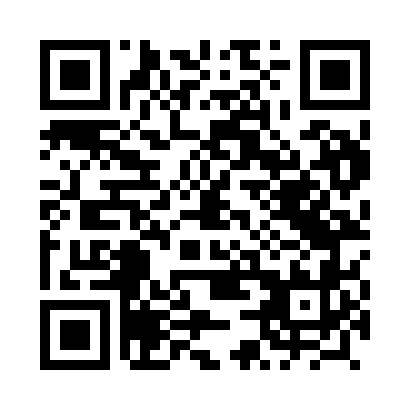 Prayer times for Baranow, PolandMon 1 Apr 2024 - Tue 30 Apr 2024High Latitude Method: Angle Based RulePrayer Calculation Method: Muslim World LeagueAsar Calculation Method: HanafiPrayer times provided by https://www.salahtimes.comDateDayFajrSunriseDhuhrAsrMaghribIsha1Mon4:116:1212:425:097:139:062Tue4:086:1012:425:107:149:083Wed4:066:0712:415:117:169:114Thu4:036:0512:415:127:189:135Fri4:006:0312:415:147:209:156Sat3:576:0112:405:157:219:177Sun3:545:5812:405:167:239:208Mon3:515:5612:405:177:259:229Tue3:475:5412:405:187:269:2510Wed3:445:5112:395:207:289:2711Thu3:415:4912:395:217:309:3012Fri3:385:4712:395:227:329:3213Sat3:355:4512:395:237:339:3514Sun3:325:4312:385:247:359:3715Mon3:295:4012:385:267:379:4016Tue3:255:3812:385:277:389:4317Wed3:225:3612:385:287:409:4518Thu3:195:3412:375:297:429:4819Fri3:165:3212:375:307:449:5120Sat3:125:3012:375:317:459:5321Sun3:095:2712:375:327:479:5622Mon3:055:2512:375:337:499:5923Tue3:025:2312:365:357:5010:0224Wed2:595:2112:365:367:5210:0525Thu2:555:1912:365:377:5410:0826Fri2:515:1712:365:387:5610:1127Sat2:485:1512:365:397:5710:1428Sun2:445:1312:365:407:5910:1729Mon2:405:1112:355:418:0110:2030Tue2:375:0912:355:428:0210:23